Obec Žalhostice, Žalhostice 120, 411 01M I K U L Á ŠV neděli 3. 12. 2017 od 16.00 hodin se stejně jako každý rokpřijdeme podívat k vám domů,tak kdo se nebojí ať si nás pozve.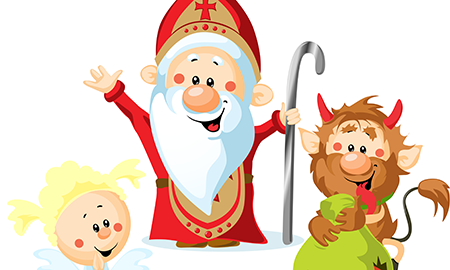 Objednat se můžete osobně, telefonicky na čísle 416 737 052 a nebo emailem na obecni.urad@zalhostice.cz